				                                       Lausunto 20.4.2023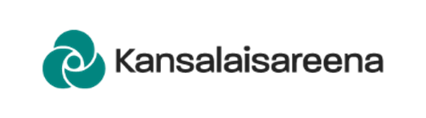 Asia: Valtioneuvoston asetus mikroyhdistysten tilinpidostaLausuntopyynnön diaarinumero: VN/4163/2023Kansalaisareena ry kiittää mahdollisuudesta lausua aiheesta.Mikroyhdistyksissä toteutuu paljon sellaista kansalaisaktiivisuutta, jossa toiminnan rahallinen volyymi ei kerro mitään tämän kansalaisaktiivisuuden arvosta mm. yhteiskunnallisen koheesion ja sosiaalisen pääoman kasvattamisen kannalta.  Mahdollisimman helppo tilinpito sujuvoittaisi mikroyhdistysten hallintoa ja auttaisi niiden toimijoita keskittymään yhdistysten tavoitteiden kannalta olennaiseen toimintaan. Yhdistyslakiuudistuksen yhteydessä esillä ollut toimintaryhmälaki olisi keventänyt kansalaistoiminnan hallinnollisia vaatimuksia myös muilta osin ja helpottanut siten toiminnan käynnistämistä.   Mikroyhdistysten helpotettu tilinpito on jo hyväksytty yhdistyslain muuttamisen yhteydessä, ja Kansalaisareena ry on kannattanut sitä. Asetuksen säännösten tulisi olla mahdollisimman selkeät ja ymmärrettävät, jotta mikroyhdistysten on halutessaan mahdollista toimia niiden mukaisesti.   Tällä hetkellä on vaikeaa arvioida, onko helpotettuun tilinpitoon siirtyvien yhdistysten mahdollista hakea avustusta, tiloja tai muita yhdistysten tukipalveluita, vai tulevatko rahoittajat ja muut yhteistyökumppanit edelleen edellyttämään asetuksessa tarkoitettua tilinpitoa pidemmälle menevää raportointia ja kirjanpitoa.  On tärkeää varmistaa, että rahoittajat ja kumppanit perehdytetään uuteen mikroyhdistysten tilinpitoa koskevaan asetukseen heti sen astuessa voimaan. Rahoittajien ja kumppaneiden tulee huolehtia, että tieto niiden edellyttämistä käytännöistä on helposti löydettävissä, jotta yhdistykset voivat arvioida, kannattaako niiden käyttää helpotettua tilinpitoa.  Uusien yhdistysten osalta helpotettu tilinpito madaltaisi yhdistyksen perustamisen kynnystä ja helpottaisi hallinnosta vastaavien vapaaehtoisten rekrytointia. Samanaikaisesti se voi kuitenkin kasvattaa kynnystä kahdenkertaiseen kirjanpitoon siirtymiseen siinä vaiheessa, kun yhdistys haluaa hakea avustuksia tai toteuttaa rahankeräyksiä. Muiden lausuntojen (mm. Suomen Taloushallintoliitto ry ja SOSTE ry) valossa ei myöskään ole varmaa, että ehdotettu asetus olisi riittävän yksinkertainen ja tekisi mikroyhdistyksen taloushallinnosta olennaisesti helpompaa. Jotta helpotettu tilinpito voitaisiin ottaa laajalti käyttöön, tulee asetusehdotusta edelleen yksinkertaistaa ja monitulkintaisuutta vähentää SOSTEn ja Suomen Taloushallintoliiton ehdottamilla tavoilla.  Käteiskassan käyttö on syytä mahdollistaa riittävässä laajuudessa, sillä käteinen on esimerkiksi myyjäisissä ja vastaavissa mikroyhdistysten varainhankinnalle tärkeissä tapahtumissa edelleen keskeinen maksutapa. Lisätiedot: Marjo Salmela, järjestöpäällikkö